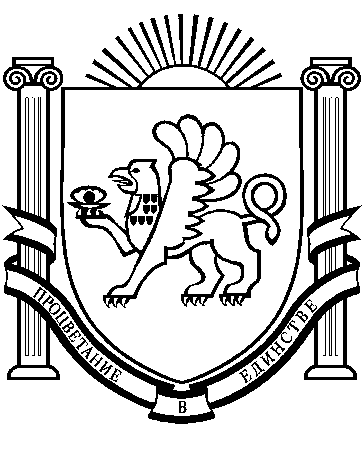 РЕСПУБЛИКА  КРЫМРАЗДОЛЬНЕНСКИЙ  РАЙОНАДМИНИСТРАЦИЯ БОТАНИЧЕСКОГО СЕЛЬСКОГО ПОСЕЛЕНИЯПОСТАНОВЛЕНИЕ07.10.2022 года                              с. Ботаническое                          	№ 168О признании утратившим силу постановления от 27.03.2015 № 63.5 В соответствии с Федеральным законом от 6 октября 2003г. № 131-ФЗ «Об общих принципах организации местного самоуправления в Российской Федерации», в целях приведения нормативных правовых актов в соответствие с действующим законодательством, руководствуясь Уставом Ботанического сельского поселения, администрация Ботанического сельского поселения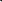 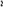 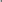 ПОСТАНОВЛЯЕТ:	1.Признать утратившими силу постановление администрации Ботанического сельского поселения от  27.03.2015 № 63.5. «Об утверждении административного регламента предоставления муниципальной услуги «Выдача постановления о присвоении адреса объекту недвижимости».	2. Настоящее постановление вступает в силу с момента принятия и подлежит официальному опубликованию (обнародованию) в установленном порядке. 	3. Контроль за исполнением настоящего постановления оставляю за собой.Председатель Ботанического сельскогосовета - глава администрацииБотанического сельского поселения				М.А.Власевская